УКРАЇНА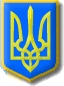 Виконавчий комітет Нетішинської міської радиХмельницької областіР І Ш Е Н Н Я24.05.2018 					Нетішин				№ 243/2018Про внесення змін до рішення виконавчого комітету міської ради від 14 липня 2016 року                  № 252/2016 Відповідно до статті 40, пункту 3 частини 4 статті 42 Закону України «Про місцеве самоврядування в Україні», статті 11 Закону України «Про публічні закупівлі», виконавчий комітет Нетішинської міської ради                          в и р і ш и в:Унести до рішення виконавчого комітету міської ради від 14 липня        2016 року № 252/2016 «Про тендерний комітет виконавчого комітету Нетішинської міської ради» такі зміни:1.1. додаток 1 до рішення викласти у новій редакції згідно з додатком;1.2. у пункті 4 рішення слова «заступник міського голови Латишева О.В.» замінити  словами «перший заступник міського голови Романюк І.В.». Міський голова                                                                                 	О.О.СупрунюкДодаток 1 до рішення виконавчого                                   комітету міської ради 14.07.2016№ 252/2016 (у редакції рішеннявиконавчого комітету міської ради 24.05.2018 № 243/2018)СКЛАДтендерного комітету виконавчого комітету Нетішинської міської ради Керуючий справами виконавчого комітету міської ради								О.О.БрянськаРоманюкІван Васильович- перший заступник міського голови, голова тендерного комітету виконавчого комітету Нетішинської міської радиЗаріцька Наталія Миколаївна- начальник управління економіки виконавчого комітету Нетішинської міської радиЗахожаНаталія Іванівна- начальник відділу бухгалтерського обліку апарату виконавчого комітету Нетішинської міської радиКорнійчук Наталія Володимирівна- завідувач відділу з питань торгівлі та  підприємництва управління економіки виконавчого комітету Нетішинської міської радиЮрчукЛюдмила Євгенівна- начальник відділу правового та кадрового забезпечення апарату виконавчого комітету Нетішинської міської ради